ΕΝΤΥΠΟ ΥΠΟΒΟΛΗΣ ΑΙΤΗΣΗΣΓια την υπ’ αρ. πρωτ.7922/26.07.2019  Πρόσκληση εκδήλωσης ενδιαφέροντος για υποβολή αιτήματος προς σύναψη σύμβασης μίσθωσης έργου ιδιωτικού δικαίου με έως τριάντα έναν (31) Πτυχιούχους Ανώτατης εκπαίδευσης, φυσικά πρόσωπα (μη επιτηδευματίες, ελεύθεροι επαγγελματίες, δημόσιοι υπάλληλοι/λειτουργοί) για την κάλυψη των αναγκών παραγωγής εκπαιδευτικών πακέτων (Προγράμματα Σπουδών, εκπαιδευτικό/διδακτικό υλικό) για την Πράξη ««Αναβάθμιση των Ιεροσπουδαστηρίων- Παιδαγωγική Υποστήριξη της διδασκαλίας του Κορανίου σε μαθητές μέλη της Μουσουλμανικής Μειονότητας της Θράκης»»,  με MIS: 5007902 στο πλαίσιο ΕΣΠΑ 2014-2020.Με την παρούσα αίτηση: α) αποδέχομαι τους όρους της παρούσας πρόσκλησης, β) συμφωνώ για την τήρηση αρχείου προσωπικών δεδομένων τους, στο αρχείο του Ι.Ε.Π. για δέκα (10) χρόνια και γ) συμφωνώ για πρόσβαση στο αρχείο προσωπικών δεδομένων μου για τις ανάγκες της Πράξης, από τα αρμόδια όργανα και τους αρμόδιους ελεγκτικούς οργανισμούς για τα επόμενα δέκα (10) έτη.Με ατομική μου ευθύνη και γνωρίζοντας τις κυρώσεις που προβλέπονται από τις διατάξεις της παρ. 6 του άρθρου 22 του Ν. 1599/1986, δηλώνω ότι όλα τα στοιχεία που περιλαμβάνονται στον φάκελο είναι ακριβή και αληθή. Ημερομηνία ….../…./…….Ο ΔΗΛΩΝ / Η ΔΗΛΟΥΣΑ(Ονοματεπώνυμο – Υπογραφή)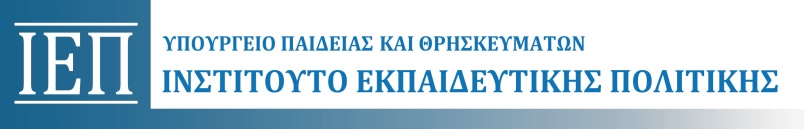 ΑΙΤΗΣΗ ΓΙΑ ΤΟΝ ΚΩΔΙΚΟ ΘΕΣΗΣ (ΚΘ) (μπορείτε να επιλέξετε περισσότερους από έναν Κωδικό Θέσης)ΑΤΟΜΙΚΑ ΣΤΟΙΧΕΙΑΑΤΟΜΙΚΑ ΣΤΟΙΧΕΙΑΕπώνυμοΌνομαΌνομα ΠατρόςΑΦΜΔΟΥΕπάγγελμα  (ολογράφως)ΣΤΟΙΧΕΙΑ ΕΠΙΚΟΙΝΩΝΙΑΣΣΤΟΙΧΕΙΑ ΕΠΙΚΟΙΝΩΝΙΑΣΣΤΟΙΧΕΙΑ ΕΠΙΚΟΙΝΩΝΙΑΣΣΤΟΙΧΕΙΑ ΕΠΙΚΟΙΝΩΝΙΑΣΤηλέφωναΚινητό:e-mailΤηλέφωναΣταθερό:e-mailΣΠΟΥΔΕΣ (Επισυνάψτε αντίγραφα των σχετικών τίτλων σπουδών)ΣΠΟΥΔΕΣ (Επισυνάψτε αντίγραφα των σχετικών τίτλων σπουδών)ΣΠΟΥΔΕΣ (Επισυνάψτε αντίγραφα των σχετικών τίτλων σπουδών)ΣΠΟΥΔΕΣ (Επισυνάψτε αντίγραφα των σχετικών τίτλων σπουδών)ΣΠΟΥΔΕΣ (Επισυνάψτε αντίγραφα των σχετικών τίτλων σπουδών)ΣΠΟΥΔΕΣ (Επισυνάψτε αντίγραφα των σχετικών τίτλων σπουδών)ΣΠΟΥΔΕΣ (Επισυνάψτε αντίγραφα των σχετικών τίτλων σπουδών)Εκπαιδευτικό ΊδρυμαΠόλη/ΧώραΠόλη/ΧώραΤμήμα ΣχολήςΗμερομηνία απόκτησηςΗμερομηνία απόκτησηςΑκριβής Τίτλος ΣπουδώνΕπίπεδο Σπουδών ΔΙΔΑΚΤΟΡΙΚΟ ΜΕΤΑΠΤΥΧΙΑΚΟ ΜΕΤΑΠΤΥΧΙΑΚΟ 1ο ΠΤΥΧΙΟ Α.Ε.Ι./Α.Τ.Ε.Ι 1ο ΠΤΥΧΙΟ Α.Ε.Ι./Α.Τ.Ε.Ι 2ο ΠΤΥΧΙΟ Α.Ε.Ι. ./Α.Τ.Ε.ΙΕκπαιδευτικό ΊδρυμαΠόλη/ΧώραΠόλη/ΧώραΤμήμα ΣχολήςΗμερομηνία απόκτησηςΗμερομηνία απόκτησηςΑκριβής Τίτλος ΣπουδώνΕπίπεδο Σπουδών ΔΙΔΑΚΤΟΡΙΚΟ ΜΕΤΑΠΤΥΧΙΑΚΟ ΜΕΤΑΠΤΥΧΙΑΚΟ 1ο ΠΤΥΧΙΟ Α.Ε.Ι. /Α.Τ.Ε.Ι 1ο ΠΤΥΧΙΟ Α.Ε.Ι. /Α.Τ.Ε.Ι 2ο ΠΤΥΧΙΟ Α.Ε.Ι. /Α.Τ.Ε.ΙΕκπαιδευτικό ΊδρυμαΠόλη/ΧώραΠόλη/ΧώραΤμήμα ΣχολήςΗμερομηνία απόκτησηςΗμερομηνία απόκτησηςΑκριβής Τίτλος ΣπουδώνΕπίπεδο Σπουδών ΔΙΔΑΚΤΟΡΙΚΟ ΜΕΤΑΠΤΥΧΙΑΚΟ ΜΕΤΑΠΤΥΧΙΑΚΟ 1ο ΠΤΥΧΙΟ Α.Ε.Ι. /Α.Τ.Ε.Ι 1ο ΠΤΥΧΙΟ Α.Ε.Ι. /Α.Τ.Ε.Ι 2ο ΠΤΥΧΙΟ Α.Ε.Ι. /Α.Τ.Ε.ΙΕκπαιδευτικό ΊδρυμαΠόλη/ΧώραΠόλη/ΧώραΤμήμα ΣχολήςΗμερομηνία απόκτησηςΗμερομηνία απόκτησηςΑκριβής Τίτλος ΣπουδώνΕπίπεδο Σπουδών ΔΙΔΑΚΤΟΡΙΚΟ ΜΕΤΑΠΤΥΧΙΑΚΟ ΜΕΤΑΠΤΥΧΙΑΚΟ 1ο ΠΤΥΧΙΟ Α.Ε.Ι. /Α.Τ.Ε.Ι 1ο ΠΤΥΧΙΟ Α.Ε.Ι. /Α.Τ.Ε.Ι 2ο ΠΤΥΧΙΟ Α.Ε.Ι. /Α.Τ.Ε.ΙΞΕΝΕΣ ΓΛΩΣΣΕΣ Επισυνάψτε τα σχετικά πιστοποιητικά ΞΕΝΕΣ ΓΛΩΣΣΕΣ Επισυνάψτε τα σχετικά πιστοποιητικά ΞΕΝΕΣ ΓΛΩΣΣΕΣ Επισυνάψτε τα σχετικά πιστοποιητικά ΓλώσσαΠτυχίο / ΠιστοποιητικόΕπίπεδοΔΙΔΑΚΤΙΚΗ ΕΜΠΕΙΡΙΑ (σύμφωνα με τα οριζόμενα στην Πρόσκληση)(Επισυνάψτε αντίγραφα των δικαιολογητικών που τεκμηριώνουν την εμπειρία που δηλώνετε)ΔΙΔΑΚΤΙΚΗ ΕΜΠΕΙΡΙΑ (σύμφωνα με τα οριζόμενα στην Πρόσκληση)(Επισυνάψτε αντίγραφα των δικαιολογητικών που τεκμηριώνουν την εμπειρία που δηλώνετε)ΔΙΔΑΚΤΙΚΗ ΕΜΠΕΙΡΙΑ (σύμφωνα με τα οριζόμενα στην Πρόσκληση)(Επισυνάψτε αντίγραφα των δικαιολογητικών που τεκμηριώνουν την εμπειρία που δηλώνετε)ΔΙΔΑΚΤΙΚΗ ΕΜΠΕΙΡΙΑ (σύμφωνα με τα οριζόμενα στην Πρόσκληση)(Επισυνάψτε αντίγραφα των δικαιολογητικών που τεκμηριώνουν την εμπειρία που δηλώνετε)ΔΙΔΑΚΤΙΚΗ ΕΜΠΕΙΡΙΑ (σύμφωνα με τα οριζόμενα στην Πρόσκληση)(Επισυνάψτε αντίγραφα των δικαιολογητικών που τεκμηριώνουν την εμπειρία που δηλώνετε)Φορέας απασχόλησηςΘέσηΑντικείμενοΔιάρκειαΈναρξη:Έναρξη:Λήξη:Λήξη:ΔιάρκειαΈτη:Μήνες:Μήνες:Ημέρες:Φορέας απασχόλησηςΘέσηΑντικείμενοΔιάρκειαΈναρξη:Έναρξη:Λήξη:Λήξη:ΔιάρκειαΈτη:Μήνες:Μήνες:Ημέρες:ΕΜΠΕΙΡΙΑ ΣΥΜΜΕΤΟΧΗΣ ΣΕ ΣΥΓΓΡΑΦΗ ΠΡΟΓΡΑΜΜΑΤΩΝ ΣΠΟΥΔΩΝ/ΕΚΠΑΙΔΕΥΤΙΚΟΥ ΥΛΙΚΟΥ/ΥΛΙΚΟΥ ΠΙΣΤΟΠΟΙΗΣΗΣ/ΥΛΙΚΟΥ ΕΠΙΜΟΡΦΩΣΗΣ  (σύμφωνα με τα οριζόμενα στην Πρόσκληση)(Επισυνάψτε αντίγραφα των δικαιολογητικών που τεκμηριώνουν την εμπειρία που δηλώνετε)ΕΜΠΕΙΡΙΑ ΣΥΜΜΕΤΟΧΗΣ ΣΕ ΣΥΓΓΡΑΦΗ ΠΡΟΓΡΑΜΜΑΤΩΝ ΣΠΟΥΔΩΝ/ΕΚΠΑΙΔΕΥΤΙΚΟΥ ΥΛΙΚΟΥ/ΥΛΙΚΟΥ ΠΙΣΤΟΠΟΙΗΣΗΣ/ΥΛΙΚΟΥ ΕΠΙΜΟΡΦΩΣΗΣ  (σύμφωνα με τα οριζόμενα στην Πρόσκληση)(Επισυνάψτε αντίγραφα των δικαιολογητικών που τεκμηριώνουν την εμπειρία που δηλώνετε)ΕΜΠΕΙΡΙΑ ΣΥΜΜΕΤΟΧΗΣ ΣΕ ΣΥΓΓΡΑΦΗ ΠΡΟΓΡΑΜΜΑΤΩΝ ΣΠΟΥΔΩΝ/ΕΚΠΑΙΔΕΥΤΙΚΟΥ ΥΛΙΚΟΥ/ΥΛΙΚΟΥ ΠΙΣΤΟΠΟΙΗΣΗΣ/ΥΛΙΚΟΥ ΕΠΙΜΟΡΦΩΣΗΣ  (σύμφωνα με τα οριζόμενα στην Πρόσκληση)(Επισυνάψτε αντίγραφα των δικαιολογητικών που τεκμηριώνουν την εμπειρία που δηλώνετε)ΕΜΠΕΙΡΙΑ ΣΥΜΜΕΤΟΧΗΣ ΣΕ ΣΥΓΓΡΑΦΗ ΠΡΟΓΡΑΜΜΑΤΩΝ ΣΠΟΥΔΩΝ/ΕΚΠΑΙΔΕΥΤΙΚΟΥ ΥΛΙΚΟΥ/ΥΛΙΚΟΥ ΠΙΣΤΟΠΟΙΗΣΗΣ/ΥΛΙΚΟΥ ΕΠΙΜΟΡΦΩΣΗΣ  (σύμφωνα με τα οριζόμενα στην Πρόσκληση)(Επισυνάψτε αντίγραφα των δικαιολογητικών που τεκμηριώνουν την εμπειρία που δηλώνετε)ΕΜΠΕΙΡΙΑ ΣΥΜΜΕΤΟΧΗΣ ΣΕ ΣΥΓΓΡΑΦΗ ΠΡΟΓΡΑΜΜΑΤΩΝ ΣΠΟΥΔΩΝ/ΕΚΠΑΙΔΕΥΤΙΚΟΥ ΥΛΙΚΟΥ/ΥΛΙΚΟΥ ΠΙΣΤΟΠΟΙΗΣΗΣ/ΥΛΙΚΟΥ ΕΠΙΜΟΡΦΩΣΗΣ  (σύμφωνα με τα οριζόμενα στην Πρόσκληση)(Επισυνάψτε αντίγραφα των δικαιολογητικών που τεκμηριώνουν την εμπειρία που δηλώνετε)Φορέας απασχόλησηςΘέσηΑντικείμενοΔιάρκειαΈναρξη:Έναρξη:Λήξη:Λήξη:ΔιάρκειαΈτη:Μήνες:Μήνες:Ημέρες:Φορέας απασχόλησηςΘέσηΑντικείμενοΔιάρκειαΈναρξη:Έναρξη:Λήξη:Λήξη:ΔιάρκειαΈτη:Μήνες:Μήνες:Ημέρες:ΕΜΠΕΙΡΙΑ ΣΥΜΜΕΤΟΧΗΣ ΣΕ ΣΥΓΓΡΑΦΗ ΠΡΟΓΡΑΜΜΑΤΩΝ ΣΠΟΥΔΩΝ/ΕΚΠΑΙΔΕΥΤΙΚΟΥ ΥΛΙΚΟΥ/ΥΛΙΚΟΥ ΠΙΣΤΟΠΟΙΗΣΗΣ/ΥΛΙΚΟΥ ΕΠΙΜΟΡΦΩΣΗΣ (σύμφωνα με τα οριζόμενα στην Πρόσκληση)(Επισυνάψτε αντίγραφα των δικαιολογητικών που τεκμηριώνουν την εμπειρία που δηλώνετε)ΕΜΠΕΙΡΙΑ ΣΥΜΜΕΤΟΧΗΣ ΣΕ ΣΥΓΓΡΑΦΗ ΠΡΟΓΡΑΜΜΑΤΩΝ ΣΠΟΥΔΩΝ/ΕΚΠΑΙΔΕΥΤΙΚΟΥ ΥΛΙΚΟΥ/ΥΛΙΚΟΥ ΠΙΣΤΟΠΟΙΗΣΗΣ/ΥΛΙΚΟΥ ΕΠΙΜΟΡΦΩΣΗΣ (σύμφωνα με τα οριζόμενα στην Πρόσκληση)(Επισυνάψτε αντίγραφα των δικαιολογητικών που τεκμηριώνουν την εμπειρία που δηλώνετε)ΕΜΠΕΙΡΙΑ ΣΥΜΜΕΤΟΧΗΣ ΣΕ ΣΥΓΓΡΑΦΗ ΠΡΟΓΡΑΜΜΑΤΩΝ ΣΠΟΥΔΩΝ/ΕΚΠΑΙΔΕΥΤΙΚΟΥ ΥΛΙΚΟΥ/ΥΛΙΚΟΥ ΠΙΣΤΟΠΟΙΗΣΗΣ/ΥΛΙΚΟΥ ΕΠΙΜΟΡΦΩΣΗΣ (σύμφωνα με τα οριζόμενα στην Πρόσκληση)(Επισυνάψτε αντίγραφα των δικαιολογητικών που τεκμηριώνουν την εμπειρία που δηλώνετε)ΕΜΠΕΙΡΙΑ ΣΥΜΜΕΤΟΧΗΣ ΣΕ ΣΥΓΓΡΑΦΗ ΠΡΟΓΡΑΜΜΑΤΩΝ ΣΠΟΥΔΩΝ/ΕΚΠΑΙΔΕΥΤΙΚΟΥ ΥΛΙΚΟΥ/ΥΛΙΚΟΥ ΠΙΣΤΟΠΟΙΗΣΗΣ/ΥΛΙΚΟΥ ΕΠΙΜΟΡΦΩΣΗΣ (σύμφωνα με τα οριζόμενα στην Πρόσκληση)(Επισυνάψτε αντίγραφα των δικαιολογητικών που τεκμηριώνουν την εμπειρία που δηλώνετε)ΕΜΠΕΙΡΙΑ ΣΥΜΜΕΤΟΧΗΣ ΣΕ ΣΥΓΓΡΑΦΗ ΠΡΟΓΡΑΜΜΑΤΩΝ ΣΠΟΥΔΩΝ/ΕΚΠΑΙΔΕΥΤΙΚΟΥ ΥΛΙΚΟΥ/ΥΛΙΚΟΥ ΠΙΣΤΟΠΟΙΗΣΗΣ/ΥΛΙΚΟΥ ΕΠΙΜΟΡΦΩΣΗΣ (σύμφωνα με τα οριζόμενα στην Πρόσκληση)(Επισυνάψτε αντίγραφα των δικαιολογητικών που τεκμηριώνουν την εμπειρία που δηλώνετε)Φορέας απασχόλησηςΘέσηΑντικείμενοΔιάρκειαΈναρξη:Έναρξη:Λήξη:Λήξη:ΔιάρκειαΈτη:Μήνες:Μήνες:Ημέρες:Φορέας απασχόλησηςΘέσηΑντικείμενοΔιάρκειαΈναρξη:Έναρξη:Λήξη:Λήξη:ΔιάρκειαΈτη:Μήνες:Μήνες:Ημέρες:ΕΜΠΕΙΡΙΑ ΣΥΜΜΕΤΟΧΗΣ ΣΕ ΕΠΙΜΟΡΦΩΣΗ ΕΚΠΑΙΔΕΥΤΙΚΩΝ (σύμφωνα με τα οριζόμενα στην Πρόσκληση)(Επισυνάψτε σχετικές βεβαιώσεις)ΕΜΠΕΙΡΙΑ ΣΥΜΜΕΤΟΧΗΣ ΣΕ ΕΠΙΜΟΡΦΩΣΗ ΕΚΠΑΙΔΕΥΤΙΚΩΝ (σύμφωνα με τα οριζόμενα στην Πρόσκληση)(Επισυνάψτε σχετικές βεβαιώσεις)ΕΜΠΕΙΡΙΑ ΣΥΜΜΕΤΟΧΗΣ ΣΕ ΕΠΙΜΟΡΦΩΣΗ ΕΚΠΑΙΔΕΥΤΙΚΩΝ (σύμφωνα με τα οριζόμενα στην Πρόσκληση)(Επισυνάψτε σχετικές βεβαιώσεις)ΕΜΠΕΙΡΙΑ ΣΥΜΜΕΤΟΧΗΣ ΣΕ ΕΠΙΜΟΡΦΩΣΗ ΕΚΠΑΙΔΕΥΤΙΚΩΝ (σύμφωνα με τα οριζόμενα στην Πρόσκληση)(Επισυνάψτε σχετικές βεβαιώσεις)ΕΜΠΕΙΡΙΑ ΣΥΜΜΕΤΟΧΗΣ ΣΕ ΕΠΙΜΟΡΦΩΣΗ ΕΚΠΑΙΔΕΥΤΙΚΩΝ (σύμφωνα με τα οριζόμενα στην Πρόσκληση)(Επισυνάψτε σχετικές βεβαιώσεις)ΕΜΠΕΙΡΙΑ ΣΥΜΜΕΤΟΧΗΣ ΣΕ ΕΠΙΜΟΡΦΩΣΗ ΕΚΠΑΙΔΕΥΤΙΚΩΝ (σύμφωνα με τα οριζόμενα στην Πρόσκληση)(Επισυνάψτε σχετικές βεβαιώσεις)α/αΠρόγραμμα/ΦορέαςΕπιμορφούμενοι/ες (ομάδα στόχος)Θέση ή/και αντικείμενο επιμόρφωσης Διάρκεια προγράμματος (έναρξη-λήξη)Σύνολο ωρών επιμόρφωσηςΔΗΜΟΣΙΕΥΜΕΝΟ ΕΠΙΣΤΗΜΟΝΙΚΟ ΕΡΓΟ  (σύμφωνα με τα οριζόμενα στην Πρόσκληση)(Επισυνάψτε περίληψη ή/και την 1η σελίδα ή/και πλήρες κείμενο)ΔΗΜΟΣΙΕΥΜΕΝΟ ΕΠΙΣΤΗΜΟΝΙΚΟ ΕΡΓΟ  (σύμφωνα με τα οριζόμενα στην Πρόσκληση)(Επισυνάψτε περίληψη ή/και την 1η σελίδα ή/και πλήρες κείμενο)ΔΗΜΟΣΙΕΥΜΕΝΟ ΕΠΙΣΤΗΜΟΝΙΚΟ ΕΡΓΟ  (σύμφωνα με τα οριζόμενα στην Πρόσκληση)(Επισυνάψτε περίληψη ή/και την 1η σελίδα ή/και πλήρες κείμενο)ΔΗΜΟΣΙΕΥΜΕΝΟ ΕΠΙΣΤΗΜΟΝΙΚΟ ΕΡΓΟ  (σύμφωνα με τα οριζόμενα στην Πρόσκληση)(Επισυνάψτε περίληψη ή/και την 1η σελίδα ή/και πλήρες κείμενο)Τύπος δημοσίευσηςΤίτλος ΧρονολογίαΕκδοτικός Οίκος ISBN , ISSN, ISMN, urlΆρθρο σε ελληνικό ή διεθνές περιοδικό με κριτές.1.2.Πρακτικά σε ελληνικά ή διεθνή συνέδρια με κριτές.1.2.Βιβλίο (συγγραφή ή/και επιμέλεια) 1.2.Κεφάλαιο/α σε επιστημονικά βιβλία, συλλογικούς τόμους.1.2. Μονογραφίες1.2. Δείγμα Διδακτικής Πρότασης-σχεδιο μαθηματοσ ΚΘ1, ΚΘ2, κθ3, ΚΘ4, ΚΘ5, ΚΘ6, κθ7, ΚΘ8, ΚΘ9Προδιαγραφές Σύνταξης σχεδίου μαθήματοςΗ πρόταση να αφορά σε διδασκαλία δύο (2) διδακτικών ωρώνΗ έκταση θα πρέπει να είναι μέχρι 2.000 λέξειςΓνωστικό αντικείμενο/θεματική ενότητα (κατά τα οριζόμενα στην πρόσκληση): (Συμπληρώνετε τον τίτλο της θεματικής ενότητας που αναφέρεται το δείγμα)Γνωστικό Αντικείμενο: ……………………………, Τάξη: …………………….. (Συμπληρώνεται το γνωστικό αντικείμενο που αφορά στο σχέδιο μαθήματος και την τάξη, π.χ. Σίρα, Α’ Γυμνασίου) Προαπαιτούμενες γνώσεις (Αναφέρονται τυχόν προαπαιτούμενες γνώσεις που πρέπει να διαθέτουν οι μαθητές και οι μαθήτριες)Περιεχόμενο του μαθήματος (Περιγράφονται τα βασικά/κύρια  σημεία που καλύπτει το σχέδιο μαθήματος, οι βασικές έννοιες, λέξεις κλειδιά κλπ)Στόχοι/Αναμενόμενα μαθησιακά αποτελέσματα: (Αναφέρονται οι γενικοί στόχοι  του μαθήματος και τα προσδοκώμενα αποτελέσματα όσον αφορά στις γνώσεις, στις στάσεις και στις ικανότητες/δεξιότητες των μαθητών και των μαθητριών)Οργάνωση της διδασκαλίας/ Μεθοδολογία της διδασκαλίας (Περιγράφονται οι φάσεις της διδασκαλίας, οι δραστηριότητες και οι τεχνικές διδασκαλίας που θα χρησιμοποιηθούν για την ανάπτυξη του μαθήματος) Εκπαιδευτικό υλικά και μέσα (Αναφέρονται τα εκπαιδευτικά υλικά και μέσα που θα χρησιμοποιηθούν από τον/την  εκπαιδευτικό και τους μαθητές και τις μαθήτριες, όπως εποπτικό υλικό, εποπτικά μέσα, λογισμικά, φύλλα εργασίας κλπ)Προτεινόμενες εκπαιδευτικές δραστηριότητες (Περιγράφονται τουλάχιστον δύο δραστηριότητες)Αξιολόγηση εκπαιδευτικής διαδικασίας: Περιγράφονται οι τρόποι με τους οποίους θα αξιολογηθούν οι μαθητές και οι μαθήτριες για τη συγκεκριμένη ενότητα.Υπεύθυνη δήλωσηΜε ατομική μου ευθύνη και σύμφωνα με το άρθρο 8 ν. 1599/1986, δηλώνω ότι:1.Το Σχέδιο που υποβάλλω είναι δικό μου πρωτότυπο δημιούργημα και δεν προσκρούει σε κανένα δικαίωμα πνευματικής ή βιομηχανικής ιδιοκτησίας τρίτων.Ημερομηνία ………………..                                                                                       Ο δηλών/Η δηλούσα                                                                                                                                         (υπογραφή)                             Προσκομίζονται:Προσκομίζονται:Συμπληρωμένο και υπογεγραμμένο το Έντυπο υποβολής Αίτησης Βιογραφικό σημείωμαΑντίγραφα τίτλων σπουδών και πιστοποιητικώνΒεβαιώσεις διδακτικής εμπειρίας Βεβαιώσεις εμπειρίας συμμετοχής σε προγράμματα σπουδώνΒεβαιώσεις εμπειρίας συμμετοχής σε παραγωγή εκπαιδευτικού υλικούΒεβαιώσεις εμπειρίας συμμετοχής στην επιμόρφωση των εκπαιδευτικών Δημοσιευμένο επιστημονικό έργοΛοιπές βεβαιώσεις και πιστοποιητικάΔείγμα σχεδίου μαθήματος/εκπαιδευτικής πρότασης